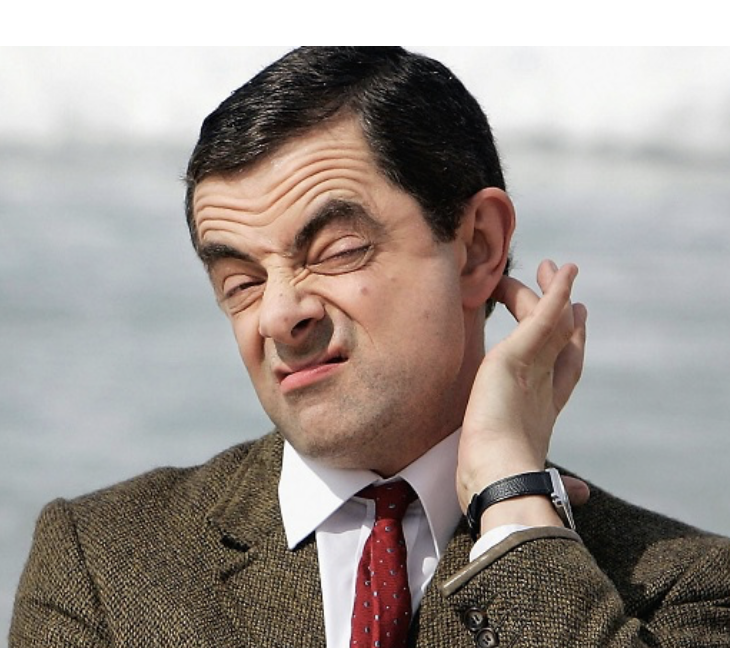 Ramon Santos CabritaAgile Test Engineer3 nov 1991${woonplaats}0631086875${mail}ProfielEn ook Ramon{$hobbies}MethodenAgile ScrumToolsERP, TMS, Verkeersbegeleiding systemen, WCAG, Firebase, mobile app testen, webapplicaties, multi-device en crossbrowser testen,  Microsoft Azure DevOps, Visual Studio Code, Google Cloud Platform, Jira, Confluence, GITHub, SourceTree, Python, Django, HP ALM, TOPDesk, Zendesk, Ranorex, Selenium, Katalon, API testen met  PostmanCertificatenTMap® Suite Test EngineerTalenNederlands MoedertaalProfielEn ook Ramon{$hobbies}WerkervaringWerkervaringMEI 2021 — MAART 2023Test Engineer, OrangeNXT B.V, Test Engineer, OrangeNXT B.V-  Verantwoordelijk voor het ontwerp, de inrichting en implementatie van het algehele testproces-  Verantwoordelijk voor het ontwerp, de inrichting en implementatie van het algehele testprocesAUGUSTUS 2018 — APRIL 2021Test Engineer, SYSQA B.V., Test Engineer, SYSQA B.V.-   Deelnemen aan opleidingen en cursussen-   Deelnemen aan opleidingen en cursussenJANUARI 2021 — FEBRUARI 2021Test Engineer, XBID, Test Engineer, XBID-   Opstellen, reviewen en uitvoeren van regressie & DST testen-   Opstellen, reviewen en uitvoeren van regressie & DST testenJUNI 2020 — DECEMBER 2020Software Developer, Intern Project, Software Developer, Intern Project-   Programmeren van webapplicatie functionaliteit in Python/Django-   Programmeren van webapplicatie functionaliteit in Python/DjangoSEPTEMBER 2018 — JUNI 2020Test Engineer & Test Manager, Albert Heijn Online-   Opstellen, reviewen en uitvoeren van functionele testen-   Opstellen, reviewen en uitvoeren van functionele testenFEBRUARI 2017 — JANUARI 2018Trainer Koeriers, Albert Heijn Online-   Opleiden en trainen van nieuwe koeriers-   Opleiden en trainen van nieuwe koeriersOpleidingenOpleidingenOpleidingen${educatie1period}Technische BedrijfskundeAvans Hogeschool, Den Bosch${educatie2period}International Business & ManagementHogeschool Utrecht, Utrecht${educatie3period}${educatie4period}